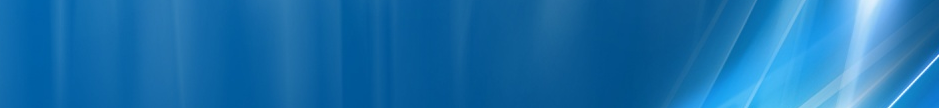 Inca un site probabil destul de vechi, instalat pe fatada blocului exact din fata Salii Palatului. RBS-ul 2308v1 si PBC-ul sunt montate deasupra unui gang, iar daca urmaresti cablurile vei ajunge în spatele blocului unde vei da peste contorul electric – care are sigla Mobifon pe el…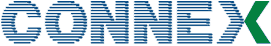  BCCHAfiseazaLACCIDTRXDiverse59 Sala Palatului11142302613FH 3 / 50 / 592Ter  –  MB0CRO 10BA_List 5 / 7 / 9 / 11 / 13 / 15 / 18 / 20 / 33 / 35 / 37 / 39 / 45 / 57 / 59 / 61  |  641 / 643 / 649RAM-111 dBmRAR2Test 7 EAHC B  |  2Ter MB0T321240BSIC 0  /  RLT 16MTMS-TXPWR-MAX-CCH5     |33 dBmPRP4DSF22BABS-AG-BLKS-RES1CNCCCH configuration0     |Not CombinedRAI1RAC6CRH8